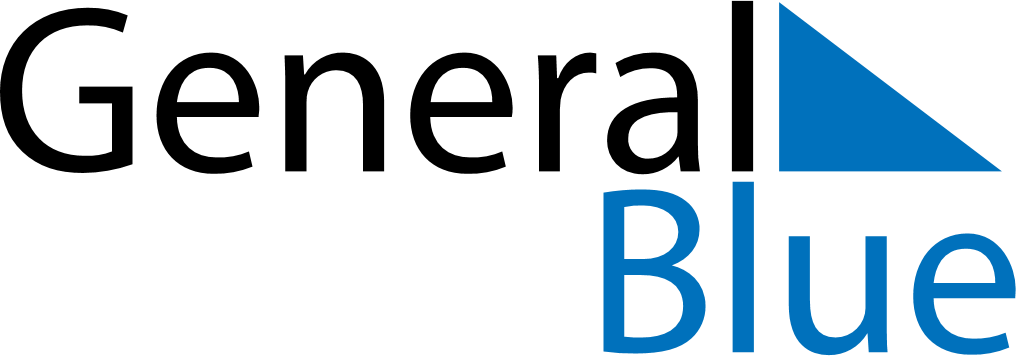 September 2028September 2028September 2028September 2028GuamGuamGuamMondayTuesdayWednesdayThursdayFridaySaturdaySaturdaySunday1223456789910Labour Day1112131415161617181920212223232425262728293030